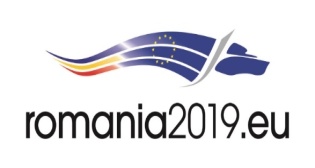 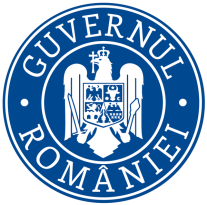 Ministerul MediuluiAgenţia Naţională pentru Protecţia MediuluiDE STATDecizia etapei de încadrare -proiect    Ca urmare a solicitării de emitere a acordului de mediu adresate SC PLANT NURSERY SRL, cu sediul în județul Neamț, comuna Dobreni, sat Dobreni, nr. 250 B, zona Grajduri-Lunca, înregistrată la APM Neamț cu nr. 4067 din 24.04.2019, în baza Legii nr. 292 din 3 decembrie 2018 privind evaluarea impactului anumitor proiecte publice şi private asupra mediului şi a <LLNK 12007    57182 3?1   0 46>Ordonanţei de urgenţă a Guvernului nr. 57/2007 privind regimul ariilor naturale protejate, conservarea habitatelor naturale, a florei şi faunei sălbatice, aprobată cu modificări şi completări prin <LLNK 12011    49 10 201   0 17>Legea nr. 49/2011, cu modificările şi completările ulterioare,APM Neamț decide,ca urmare a consultărilor desfăşurate în cadrul şedinţei  Comisiei de analiză tehnică  din data de 06.06.2019, că proiectul ,,dezvoltarea fermei legumicole prin modernizarea sistemului de irigare și construirea unui complex de sere” propus a fi amplasat în județul Neamț, comuna Dobreni, sat Dobreni, cod 617155,    - continuarea procedurii privind emiterea aprobării de dezvoltare.    Justificarea prezentei decizii:    I. Motivele pe baza cărora s-a stabilit necesitatea neefectuării evaluării impactului asupra mediului sunt următoarele:    a) proiectul se încadrează în prevederile Legii nr. 292 din 3 decembrie 2018 privind evaluarea impactului anumitor proiecte publice şi private asupra mediului, anexa nr. 2, la pct. 1. Agricultură, silvicultură şi acvacultură: a)proiecte privind restructurarea proprietăţilor funciare rurale;-cererea de solicitate a acordului de mediu a fost făcută cunoscută publicului interesat prin publicare în ziarul "Realitatea" din 16.05.2019, afișare la sediul Primăriei Dobreni-15.05.2019, postare pe site-ul APM Neamț (15.05.2019); - Decizia luată în cadrul ședinței Comisiei de analiză tehnică, privind etapa de încadrare, a fost  adusă la cunoștința publicului prin postare pe site-ul APM Neamț la data de 07.06.2019,  și prin grija titularului de proiect anunțul privind decizia a luată a fost publicată în ziarul "Realitatea" din 07.06.2019, și afișat la sediul Primăriei Dobreni în data 06.06.2019.  -nu s-au înregistrat cereri de studiere a documentației depuse la APM Neamț și nici nu s-au înregistrat comentarii/obiecțiuni/contestații pe parcursul derulării procedurii, legat de implementarea proiectului. 1. Caracteristicile proiectului:    a) dimensiunea şi concepţia întregului proiect:Terenul are suprafața de 17518 m2 și este situat la limita intravilanului Dobreni, astfel că suprafața de 2518 m2 este situată în intravilan iar 15000 m2 în extravilan.Accesul la amplasament se realizează din drumul de exploatare ce face legătura cu DN 15-C.Proiectul propune realizarea următoarelor obiective: sere, spaţiu tehnic + centrală termică, clădire procesare, magazin, Împrejmuire, bazin apă pluvială.SERĂ DE PRODUCȚIEregim de înălțime:	Parteraria construită = aria desfășurată:	8325 m2Se propune construirea unui complex de sere format din două corpuri, corpul 1 având un număr de 11 tronsoane și corpul 2 un număr de 2 tronsoane. Serele vor avea lățimea de 10 m, înălțimea de 4,5 m la bază și 7,0 m la coamă, arcurile vor fi amplasate la 2,5 m unul  față de celălalt.SPAȚIU TEHNIC + CT:regim de înălțime:	Parteraria construită = aria desfășurată:	300 m2FuncționalÎn spatiile tehnice va fi amplasată 1 centrală termică ce va funcționa pe bază de combustibil solid (tocătură de lemne, rumeguș, resturi vegetale) având o putere de 2326 kw.CLĂDIRE PROCESAREregim de înălțime:	Parteraria construită = aria desfășurată:	327,9 m2Încăperi:	Spălare: 20,85 m2 Procesare: 31,76 m2Depozit ambalaje: 41,42 m2Depozit frig: 88,50 m2 Spațiu sortare verificare: 46,67 m2 Depozit produse finite: 54,97 m2 Filtru sanitar (vestiar + G.S.) 14,37 m2 total suprafață utilă :298,56 m2Instalația de răcire este formată din grupuri frigorifice si răcitoare de aer (capacitate frigorifică de apeoximativ 34, 5 kw), utilizând agentul refrigerant R449A, 4. MAGAZINregim de înălțime:	Parteraria construită = aria desfășurată:	89,90 m2FuncționalÎncăperi:Depozit frig	26,58 m2 Magazin:	58,44 m2total suprafață utilă      85,02 m25.  ÎMPREJMUIREÎmprejmuirea se va realiza cu stâlpi din țeavă metalică încastrați în fundații de beton cu panouri din plasă bordurată zincată având o lungimea de 677 m.Accesul se realizează printr-o poartă carosabilă glisantă și o poartă pietonală, având o lungime totală de 8 m. Perimetrul total împrejmuit este de 685 m.6. BAZIN COLECTARE APĂ PLUVIALĂApele pluviale se vor fi colectate prin intermediul rețelei de canalizare într-un bazin amplasat subteran. Volumul acestuia va fi de 100 m3 având dimensiunile de 5 x 10 x 2 m. profilul și capacitățile de producție;Cele două corpuri de seră vor fi destinate cultivării roşiilor (7075 m2) respectiv salatei (1250 m2). Din cantitatea totală de tomate estimată a fi obţinută anual (200.000 kg), s-a preconizat că 75% se va vinde ca atare iar restul de 25% ca suc de roşii (15%) respectiv roşii deshidratate (10%).Utilități: Alimentare cu apă și canalizare:Alimentarea cu apă pentru nevoi igienico-sanitare și pentru irigarea serelor se va face din sursă proprie existentă pe amplasament. Înmagazinarea apei se va face în două rezervoare metalice cu V=24mc fiecare. Măsurarea volumelor de apă preluate din surse se va face cu contori.Debite de apă necesare:pentru irigare Q zi med.= 57,86 mc/zi; Q zi max.= 69,43 mc/zi;pentru nevoi igienico-sanitare și tehnologice Q zi med.= 0,30 mc/zi; Q zi max.= 0,36 mc/zi;Evacuarea apelor uzateApele uzate menajere de la filtrul sanitar și cele rezultate din secția de procesare tomate se vor colecta într-un bazin etanș cu V= 20mc și se vor evacua prin vidanjare. Debite de apă uzată evacuate: Qu zi med.= 0,24 mc/zi; Qu zi max.= 0,28 mc/zi.Pentru captarea apelor pluviale se propune amplasarea în subteran pe terenul beneficiarului a unui rezervor cu volumul de 100 m3. Instalații de irigare:Sistemul de irigare propus pentru investiție va fi prevăzut cu sistem de fertirigare. Furnizarea apei la plante se face prin picurare, metodă ce constă în distribuirea apei pe teren în mod lent, sub formă de picături. De asemenea se propune realizarea unui rezervor de apă montat în interiorul spațiului, realizat din elemente de tablă zincată ondulată căptușită cu folie specială pentru rezervoare de irigare care să asigure rezerva zilnică de apă. Apa din puț va fi pompată cu ajutorul pompei submersibile în rezervorul din spațial tehnic unde va prelua temperatura interioară a serei. Alimentarea cu energie electrică se va face printr-un branșament electric de la linia aeriană de distribuție stradală Instalații de încălzire:Alimentarea cu energie termică se va realiza cu o centrală termică pe bază de combustibil solid.Distribuția agentului termic în cadrul serelor acesta se va face cu ajutorul a trei sisteme bazate pe apă caldă. Instalații de frig:Acest sistem are rolul de a asigura temperatura optimă de depozitare a legumelor proaspete în spațiile de depozitare. Legumele proaspăt culese trec prin secția de sortare după care sunt depozitate în camerele special amenajate (depozitele de frig) la temperaturi de 2-4°C.Instalația de frig este formată din grupuri frigorifice si răcitoare de aer (capacitate frigorifică de apeoximativ 34, 5 kw), utilizând agentul refrigerant R449A.b) cumularea cu alte proiecte existente şi/sau aprobate: nu este cazul.c) utilizarea resurselor naturale, în special a solului, a terenurilor, a apei şi a biodiversităţii: Indicatori urbanistici ai investiției:S totală teren=17518,00 m2 S construită clădiri=9042,80 m2 S desfășurată clădiri=9042,80 m2 POT propus = 52 % CUT propus = 0,52-materiale de construcţii ( nisip, agregate naturale-sortate/nesortate, după caz);-în perioada de funcționare a aobiectivului va fi utilizață apă pentru irigarea culturilor.    d) cantitatea şi tipurile de deşeuri generate/gestionate:    - în perioada de realizare a lucrărilor de construcții și montaj: - deșeuri din activitatea de construire (deșeuri din construcții -cod 17 xx xx și deșeuri municipale -cod 20 03 01) și ulterior din exploatarea proiectului (deșeuri municipale -cod 20 03 01, deșeuri din ambalaje cod 15 01 xx, etc.)-deşeurile rezultate în perioada lucrărilor de execuţie: stocare temporară selectivă în recipiente adecvate ce au special această destinație, fară a se depăși capacitatea de stocare; predate către un operator autorizat să presteze servicii de salubrizare sau de preluare/ transport/ eliminare/ valorificare deşeuri reciclabile. -în situația unor scurgeri accidentale de combustibili sau uleiuri de la utilajele utilizate în construcții sau de la mijloacele de transport se va interveni imediat cu material absorbant, ulterior se va curăța zona și deșeul astfel rezultat, deșeu cu conținut de substanțe periculoase, va fi stocat separat într-un recipient adecvat și va fi predat către un operator autorizat să gestioneze această categorie de deșeu.În situația aparției altor deșeuri decât cele de mai sus, neidentificate inițial, prin grija titularului, constructorul are obligația încadrării corecte, sub aspectul codului de deșeu, și gestionării corespunzătoare până la predarea lor unor egenți economici autorizați să execute activități de colectare/ transport în vederea eliminării/ valorificării deșeurilor și resturilor. -deşeurile rezultate pe perioada de exploatare a proiectului - vor fi stocate temporar în spații/recipiente special destinate acestora, pe categorii de deșeuri și vor fi predate către operatori autorizați să gestioneze fiecare categorie de deșeu, pe bază de contract.Deșeurile se vor colecta selectiv, corespunzător codurilor de deşeuri precizate în anexa nr. 2 la HG 856/2002 privind evidența gestiunii deșeurilor și pentru aprobarea listei cuprinzând deșeurile, inclusiv deșeurile periculoase. Vor fi predate, pe bază de contract, la operatori autorizați pentru colectare/transport/valorificare/eliminare deșeuri periculoase/ nepericuloase; e) poluarea şi alte efecte negative: - în perioada executării lucrărilor vor fi generate emisii rezultate din surse mobile: poluanți specifici rezultaţi din arderea gazelor de eşapament provenite de la autovehiculele utilizate pentru transport materiale de construcții și deșeuri, pulberi -particule de praf antrenate de vânt pe perioada desfășurării operațiunilor de excavare/umplere;- surse de poluare fonică în perioada realizării lucrărilor: vehiculele şi utilajele generatoare de zgomote implicate în realizarea proiectului de investiții;- surse de emisii poluante după punerea în funcțiune a proiectului - nu este cazul.- surse de poluare fonică după punerea în funcțiune a proiectului - nu sunt identificate surse semnificative generatoare de zgomot.În vederea limitării acestora și a reducerii impactului asupra mediului vor fi respectate ,,Condițiile de realizare a proiectuluiˮ, impuse prin prezentul act administrativ;  f) riscurile de accidente majore şi/sau dezastre relevante pentru proiectul în cauză, inclusiv cele cauzate de schimbările climatice, conform informaţiilor ştiinţifice: se va avea în vedere o organizare de șantier corespunzatoare și adecvată care să asigure evitarea oricăror posibile accidente (fără a se limita la acestea: îngrădirea și semnalizarea zonelor de lucru, nu se vor lăsă la sfârșitul zilei de lucru porțiuni de lucrări începute și neterminate care ar putea genera accidente, etc.); este obligatorie respectarea legislației în vigoare în domeniul protecției muncii;               g) riscurile pentru sănătatea umană - de exemplu, din cauza contaminării apei sau a poluării atmosferice: nu sunt identificate astfel de riscuri în condițiile respectării prevederilor legislației în vigoare și a condițiilor impuse prin avizele obținute;Amplasarea proiectuluia) utilizarea actuală şi aprobată a terenurilor: terenul în suprafață de 17518,00 mp este situat în intravilanul și extravilanul satului Dobreni, comuna Dobreni;Prin Decizia nr. 42/29.05.2019 a Directorului Executiv al Direcției pentru Agriculturî Județeană Neamț, s-a aprobat scoaterea definitivî din circuitul agricol a terenului în suprafață de 8335,00 mp, categoria de folosință arabil, clasa de caliate IV situat în extravilanul comunei Dobreni; terenul este încadrat conform PUG în UTR nr. 10, zonă industrială.b) bogăţia, disponibilitatea, calitatea şi capacitatea de regenerare relative ale resurselor naturale, inclusiv solul, terenurile, apa şi biodiversitatea, din zonă şi din subteranul acesteia: nu se aplică proiectului;c) capacitatea de absorbţie a mediului natural, acordându-se o atenţie specială următoarelor zone:    1. zone umede, zone riverane, guri ale râurilor: nu se aplică proiectului;    2. zone costiere şi mediul marin: nu se aplică proiectului;    3. zonele montane şi forestiere: nu se aplică proiectului;	4. arii naturale protejate de interes naţional, comunitar, internaţional: nu se aplică proiectului;    5. zone clasificate sau protejate conform legislaţiei în vigoare: situri Natura 2000 desemnate în conformitate cu legislaţia privind regimul ariilor naturale protejate, conservarea habitatelor naturale, a florei şi faunei sălbatice; zonele prevăzute de legislaţia privind aprobarea Planului de amenajare a teritoriului naţional - Secţiunea a III- a - zone protejate, zonele de protecţie instituite conform prevederilor legislaţiei din domeniul apelor, precum şi a celei privind caracterul şi mărimea zonelor de protecţie sanitară şi hidrogeologică: nu se aplică proiectului;    6. zonele în care au existat deja cazuri de nerespectare a standardelor de calitate a mediului prevăzute de legislaţia naţională şi la nivelul Uniunii Europene şi relevante pentru proiect sau în care se consideră că există astfel de cazuri: nu se aplică proiectului;    7. zonele cu o densitate mare a populaţiei: nu este cazul;     8. peisaje şi situri importante din punct de vedere istoric, cultural sau arheologic: nu se aplică proiectului;    3. Tipurile şi caracteristicile impactului potenţial    a) importanţa şi extinderea spaţială a impactului - de exemplu, zona geografică şi dimensiunea populaţiei care poate fi afectată: nici pe perioada executării lucrărilor propuse prin proiectul de investiţii și nici pe perioada de exploatare a acestuia nu a fost identificat un posibil impact semnificativ asupra mediului; în codițiile respectării condițiilor impuse prin avizele eliberate și  a legislației în vigoare,  nu există riscul extinderii impactului în afara zonei de amplasare a lucrărilor propuse.    b) natura impactului: zgomot și eventuale pulberi rezultate în urma operațiunilor executate în cadrul lucrărilor de construire;     c) natura transfrontalieră a impactului: nu se aplică proiectului;    d) intensitatea şi complexitatea impactului: impact redus pe perioada efectuării unor anumite lucrări generatoare de zgomot și/sau pulberi, limitat în mare parte la zona în care se vor realiza lucrările propuse;    e) probabilitatea impactului: prin respectarea condițiilor impuse prin avizele obținute și prin respectarea legislației în domeniul protecției mediului în vigoare,  se reduce la minim probabilitatea apariției unui impact negativ asupra mediului.    f) debutul, durata, frecvenţa şi reversibilitatea preconizate ale impactului: impactul se va declanșa odata cu începerea lucrărilor de construire iar intensitatea sa va fi variabilă în funcție de operațiunile executate: Durata de execuție a obiectivului de investiție: 24 de luni. În perioada de execuție, în cazul apariției unor eventuale poluări accidentale ce pot avea un potențial nivel scăzut, impactul negativ se va manifesta pe o perioada scurtă de timp, antreprenorul/constructorul având obligația de a interveni imediat pentru a înlătura sursa de poluare și preveni extinderea acesteia.    g) cumularea impactului cu impactul altor proiecte existente şi/sau aprobate: nu este cazul.    h) posibilitatea de reducere efectivă a impactului: se vor respecta măsurile propuse prin proiect, condițiile stabilite prin prezenta decizie a etapei de încadrare.    II. Motivele pe baza cărora s-a stabilit necesitatea neefectuării evaluării adecvate sunt următoarele: proiectul propus nu intră sub incidenţa art. 28 din Ordonanţa de urgenţă a Guvernului nr. 57/2007 privind regimul ariilor naturale protejate, conservarea habitatelor naturale, a florei şi faunei sălbatice, aprobată cu modificări şi completări prin Legea nr. 49/2011, cu modificările şi completările ulterioare.    III. Motivele pe baza cărora s-a stabilit necesitatea neefectuării evaluării impactului asupra corpurilor de apă: -proiectul propus intră sub incidenţa art. 48 şi 54 din Legea apelor nr. 107/1996, cu modificările şi completările ulterioare,-proiectul propus  intră în categoria proiectelor care se construiesc pe ape sau care au legătură cu apele, conform prevederilor <LLNK 11996   107 12 2F1   0 25>Legii apelor nr. 107/1996, cu modificările şi completările ulterioare. -SGA Neamț a emis Notificarea pentru începerea execuției lucrărilor nr. 27/26.07.2018 și a stabilit urmîtoarele condiții: apele uzate evacuate se vor încadra în prevederile HGR 352/2005-NTPA 002; la finalizarea lucrărilor se va solicita eliberarea Notificării de punere în funcțiune; nerespectarea prevederilor notificării se sancționează conform prevederilor Legii Apelor nr. 107/1996, cu modificările și completările ulterioare.    Condițiile de realizare a proiectului:  a) Obţinerea tuturor avizelor şi acordurilor înscrise în Certificatul de urbanism 15/12.06.2018, emis de Primăria Dobreni, respectarea tuturor prevederilor şi cerinţelor specificate de acestea, precum și a legislației în domeniu.        b) Respectarea  documentaţiei tehnice depuse, a condiţiilor şi prevederilor proiectului de execuţie.c)amenajările/dotările spațiilor să respecte prevederile Reg. (CE) nr. 852/2004, d)stratul de sol fertil de la suprafță se va decoperta și depozita în vederea folosirii acestuia, conform prevederilor art. 100 din Legea nr. 18/1991, republicată.e)beneficiarul de investiții va lua măsurile corespunzătoare de a nu degrada sau ocupa terenurile din zona limitrofă;f)investiția se realizează pe amplasamentul evidențiat în planul de situație vizat de OCPI; d) Condiţii aferente lucrărilor de construire şi specifice organizării de şantier:  Protecţia calităţii aerului: utilajele utilizate pentru lucrările de construcţii vor avea verificările periodice efectuate „la zi”; se interzice exploatarea sau punerea lor în exploatare dacă sunt evidente abateri de la funcţionarea normală, din punct de vedere al noxelor din gazele de eşapament;-Este interzis focul deschis pe șantier, în aer liber.  -În cazul deşeurilor provenite din lucrări de construcţii prin a căror manipulare se degajă praf, operatorul economic care efectuează transportul trebuie să ia toate măsurile necesare pentru acoperire și umectare, astfel încât să fie evitată împrăștierea de pulberi în atmosferă.-La toate activitățile generatoare de praf se umezesc suprafeţele de lucru, în special în perioadele cu temperaturi ridicate și umiditate redusă. Activitățile care generează mult praf vor fi sistate în perioadele cu vânt puternic.Protecţia calităţii solului/apelor subterane şi Gospodărirea deşeurilor:- În timpul lucrărilor se va asigura  curăţenia în zona de şantier. Circulația  maşinilor cu materiale şi cu deşeuri rezultate din activitatea şantierului se va face în condiţii de curăţenie a acestora pentru a nu afecta starea drumurilor publice. Autocamioanele ce vor transporta deşeuri din şantier vor avea platforma de transport acoperită cu o prelată de protecţie. -Depozitarea materialelor de construcţie, se va face doar în cadrul organizării de şantier în condiţii adecvate de dotare şi care să împiedice afectarea factorilor de mediu. Se interzice depozitarea oricăror materiale sau deşeuri în afara organizării de şantier.- Deşeurile rezultate în etapa de construire vor fi strânse în containere separate pentru fiecare categorie de deşeu, până la predarea şi preluarea lor de către un operator autorizat pentru activitatea gestionare a acestor categorii de deşeuri.- Predarea deşeurilor rezultate pe parcursul lucrărilor de investiţii va fi făcută ritmic, asfel încât să se elimine situaţia depăşirii capacităţii de stocare.- Zonele ,,în lucru,, și organizarea de şantier vor fi împrejmuite, pentru a împiedica accesul neautorizat al persoanelor străine. Se vor monta panouri de avertizare cu privire la riscurile create în timpul lucrărilor de construire. În incinta astfel delimitată de restul terenului, se vor amenaja suprafeţele destinate depozitării materialelor de construire şi spaţii/recipente pentru stocarea temporară şi selectivă a deşeurilor rezultate.- Menţinerea tuturor mijloacelor auto, utilajelor şi echipamentelor, în perfectă stare de funcţiune; se va interveni imediat ce se observă scăpări accidentale de combustibil şi/sau uleiuri minerale, cu materiale absorbante corespunzătoare. - Zona de lucru va fi dotată cu recipiente adecvate, în care se vor stoca temporar materialele absorbante impregnate cu eventualele substanțe periculoase; periodic şi înainte de a fi depăşită capacitatea de stocare, acestea vor fi predate agenţilor economici, cu care vor fi încheiate contracte de predare-preluare deşeuri periculoase.- Mijloacele auto şi utilajele vor fi supuse intervenţiilor de specialitate doar la unităţile de service-auto şi atelierele de reparaţii autorizate și specializate în acest sens.- În perioada de execuţie, în cadrul realizării săpăturilor, stratul vegetal va fi depozitat separat de restul pământului excavat, astfel încât după încheierea lucrărilor sa se poată da suprafeţelor de teren destinaţia iniţială.- La finalizarea lucrărilor de execuţie a proiectului de investiţii, suprafaţa aferentă organizării de şantier va fi eliberată complet de toate deşeurile rezultate şi depozitate temporar; vor fi executate toate lucrările impuse pentru refacerea mediului deteriorat şi redarea suprafeţelor adiacente la funcţiunea iniţială.-Se va respecta legislaţia în vigoare, privind paza şi stingerea incendiilor.Protecţia împotriva zgomotelor şi vibraţiilor:- În perioada de execuţie a lucrărilor de construire se vor lua măsuri pentru atenuarea zgomotelor şi vibraţiilor produse de utilajele în lucru, urmărindu-se ca nivelul de zgomot atins să se încadreze în limitele prevăzute de normativele în vigoare;Condiţii cu caracter general:- Titularul va informa în scris Agenţia pentru Protecţia Mediului Neamţ cu privire la data finalizării lucrărilor de execuţie a proiectului;- Titularul va notifica în scris Agenţia pentru Protecţia Mediului Neamţ ori de câte ori există o schimbare de fond a datelor care au stat la baza eliberării prezentului document;- Titularii de activități au obligația să solicite și obțină, în momentul punerii în funcțiune a obiectivului, autorizație de mediu- pentru activitățile aferente codurilor CAEN prevăzute în anexa nr. 1 la Ordinul nr. 1798/2007 pentru aprobarea Procedurii de emitere a autorizației de mediu, cu modificările și completările ulterioare.    Prezenta decizie este valabilă pe toată perioada de realizare a proiectului, iar în situaţia în care intervin elemente noi, necunoscute la data emiterii prezentei decizii, sau se modifică condiţiile care au stat la baza emiterii acesteia, titularul proiectului are obligaţia de a notifica autoritatea competentă emitentă.    Orice persoană care face parte din publicul interesat şi care se consideră vătămată într-un drept al său ori într-un interes legitim se poate adresa instanţei de contencios administrativ competente pentru a ataca, din punct de vedere procedural sau substanţial, actele, deciziile ori omisiunile autorităţii publice competente care fac obiectul participării publicului, inclusiv aprobarea de dezvoltare, potrivit prevederilor <LLNK 12004   554 12 2N1   0 47>Legii contenciosului administrativ nr. 554/2004, cu modificările şi completările ulterioare.    Se poate adresa instanţei de contencios administrativ competente şi orice organizaţie neguvernamentală care îndeplineşte condiţiile prevăzute la art. 2 din Legea nr. 292 din 3 decembrie 2018  privind evaluarea impactului anumitor proiecte publice şi private asupra mediului, considerându-se că acestea sunt vătămate într-un drept al lor sau într-un interes legitim.    Actele sau omisiunile autorităţii publice competente care fac obiectul participării publicului se atacă în instanţă odată cu decizia etapei de încadrare, cu acordul de mediu ori, după caz, cu decizia de respingere a solicitării de emitere a acordului de mediu, respectiv cu aprobarea de dezvoltare sau, după caz, cu decizia de respingere a solicitării aprobării de dezvoltare.    Înainte de a se adresa instanţei de contencios administrativ competente, persoanele prevăzute la art. 21 din Legea nr. 292 din 3 decembrie 2018 privind evaluarea impactului anumitor proiecte publice şi private asupra mediului au obligaţia să solicite autorităţii publice emitente a deciziei prevăzute la art. 21 alin. (3) sau autorităţii ierarhic superioare revocarea, în tot sau în parte, a respectivei decizii. Solicitarea trebuie înregistrată în termen de 30 de zile de la data aducerii la cunoştinţa publicului a deciziei.    Autoritatea publică emitentă are obligaţia de a răspunde la plângerea prealabilă prevăzută la art. 22 alin. (1) în termen de 30 de zile de la data înregistrării acesteia la acea autoritate.    Procedura de soluţionare a plângerii prealabile prevăzută la art. 22 alin. (1) este gratuită şi trebuie să fie echitabilă, rapidă şi corectă.    Prezenta decizie poate fi contestată în conformitate cu prevederile Legii nr. 292 din 3 decembrie 2018, privind evaluarea impactului anumitor proiecte publice şi private asupra mediului şi ale <LLNK 12004   554 12 2N1   0 18>Legii nr. 554/2004, cu modificările şi completările ulterioare.AGENŢIA PENTRU PROTECŢIA MEDIULUI NEAMȚÎncăperi:Spațiu tehnicCentrală termică150 m2150 m2total300 m2